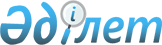 О внесении изменений в нормативное постановление Счетного комитета по контролю за исполнением республиканского бюджета от 12 августа 2011 года № 1-НП "О некоторых вопросах внешнего государственного финансового контроля"
					
			Утративший силу
			
			
		
					Нормативное постановление Счетного комитета по контролю за исполнением республиканского бюджета от 3 июля 2013 года № 4-НП. Зарегистрировано в Министерстве юстиции Республики Казахстан 22 июля 2013 года № 8574. Утратило силу нормативным постановлением Счетного комитета по контролю за исполнением республиканского бюджета от 28 ноября 2015 года № 11-НҚ      Сноска. Утратило силу нормативным постановлением Счетного комитета по контролю за исполнением республиканского бюджета от 28.11.2015 № 11-НҚ (вводится в действие по истечении десяти календарных дней после дня его первого официального опубликования).      В соответствии с подпунктом 23-1) статьи 141 Бюджетного кодекса Республики Казахстан от 4 декабря 2008 года Счетный комитет по контролю за исполнением республиканского бюджета ПОСТАНОВЛЯЕТ:



      1. Внести в нормативное постановление Счетного комитета по контролю за исполнением республиканского бюджета от 12 августа 2011 года № 1-НП «О некоторых вопросах внешнего государственного финансового контроля» (зарегистрировано в Реестре государственной регистрации нормативных правовых актов за № 7164, опубликовано в газете «Казахстанская правда» от 24 сентября 2011 года № 308-309 (26699-26700), 9 августа 2012 года № 258-259 (27077-27078), 27 декабря 2012 года № 449-450 (27268-27269)), следующие изменения:



      В Типовом положении о ревизионных комиссиях областей, городов республиканского значения, столицы, утвержденном указанным нормативным постановлением:



      подпункт 9) пункта 21 изложить в следующей редакции:

      «9) в пределах своей компетенции издает приказы, дает указания, проверяет их исполнение, подписывает постановления и иные акты, принятые на заседаниях Ревизионной комиссии, а также поручения членам Ревизионной комиссии на проведение контроля;»;



      подпункт 6) пункта 23 изложить в следующей редакции:

      «6) в пределах своей компетенции утверждают программы контроля с определением объемов необходимых ресурсов для эффективной организации контроля, подписывают представления в соответствии с распределением обязанностей по организации контрольной деятельности;»;



      пункты 27, 28, 29 изложить в следующей редакции:

      «27. Заявление об увольнении председателя или члена Ревизионной комиссии с указанием его причины подается маслихату области (города).

      28. Заявление об увольнении члена Ревизионной комиссии подается с предварительным уведомлением председателя Ревизионной комиссии.

      29. Полномочия председателя или члена Ревизионной комиссии прекращаются маслихатом области (города) в случаях, предусмотренных законодательством Республики Казахстан о государственной службе.»; 



      пункт 32 исключить;



      пункт 33 изложить в следующей редакции:

      «33. Обеспечение проведения контрольных мероприятий, контроля качества, экспертно-аналитической, информационной, правовой, консультативной, организационной и иной деятельности Ревизионной комиссии осуществляется аппаратом Ревизионной комиссии, который состоит из административных государственных служащих корпуса «Б» (далее - работники аппарата).»;



      приложение к Типовому положению о ревизионных комиссиях областей, городов республиканского значения, столицы «Рекомендуемая структура аппарата ревизионной комиссии (должности руководителя аппарата и заместителя руководителя аппарата, а также представителя в районах не предусмотрены)», утвержденное указанным нормативным постановлением, исключить.



      2. Руководителю аппарата Счетного комитета по контролю за исполнением республиканского бюджета (Супрун В.В.) обеспечить государственную регистрацию настоящего нормативного постановления в Министерстве юстиции Республики Казахстан.



      3. Настоящее нормативное постановление вводится в действие по истечении десяти календарных дней со дня его первого официального опубликования.      Председатель                               А. Мусин
					© 2012. РГП на ПХВ «Институт законодательства и правовой информации Республики Казахстан» Министерства юстиции Республики Казахстан
				